McLouth High SchoolAlumni Banquet May 9th, 2015Dinner at 6:30pm in the Purple Gym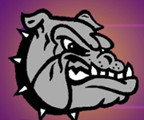 Please join us to honor the following classes: 2015, 2005, 1990, 1975, and 1965Cost $5 per person or $8 per couple*Please bring a side dish or dessert